Prot. N    0005743   I.1					                Amantea, 13 Ottobre 2023.Alle classi terze, quarte e quinte.Ai tutor e al docente Orientatore DM 63/2023;Agli Esercenti la responsabilità genitoriale degli alunni coinvolti;Al sito web.Oggetto: Attività D.M. n. 63 del 5 aprile 2023 rivolto a tutte le classi terze, quarte e quinte Incontro con i Tutor e il docente Orientatore.In riferimento a quanto in oggetto, si porta a conoscenza che nei giorni indicati nel prospetto a pagina seguente avverrà il primo incontro utile alle attività rivolte agli studenti previsti dal DM n. 63 del 5 aprile 2023 con i Tutor e il docente Orientatore prof. Bornino.Per chiarezza, si declinano nel seguente prospetto i docenti tutor e le classi assegnate:Nella prima parte dell’incontro, il prof. Bornino introdurrà le tematiche inerenti il DM n.63/2023, la funzione dei tutor, dell’orientatore, l’e-portfolio dello studente ecc.. Successivamente, il docente tutor approfondirà quanto previsto per ogni singolo studente, le modalità per l’accreditamento sulla piattaforma, dando ascolto alle inclinazioni di ogni singolo studente e ad eventuali dubbi e  problematiche poste dagli stessi. Gli incontri si svolgeranno nella Sala Conferenze (ex aula rossa, piano terra blocco E).Qualora la suddetta sala non sia disponibile poiché occupata per altri corsi già programmati, sarà predisposta all’uopo l’aula laboratoriale PNRR (ex sala docenti), ubicata al primo piano lato mare, adiacente la vice-presidenza.Ai seminari gli alunni saranno sorvegliati dai docenti in orario. Si raccomanda l’obbligo della sorveglianza.Si invitano gli studenti a fornirsi del materiale necessario per prendere appunti.A conclusione degli incontri, gli alunni riprenderanno il regolare svolgimento delle lezioni.  Considerata l’importanza ed il valore formativo dell’iniziativa che rientra nella progettazione del dal DM n. 63 del 5 aprile 2023, si confida sulla preziosa collaborazione di tutti i docenti e di tutto il personale, con particolare riferimento alla puntualità con la quale le classi debbono recarsi nella suddetta sala per gli incontri formativi, onde evitare sovrapposizioni e assembramenti. Eventuali modifiche al calendario verranno comunicate tempestivamente nelle medesime modalità.Di seguito il calendario con i giorni e gli orari programmati:Il prof. Bornino sarà presente per tutta la durata delle attività previste. Considerata la specificità dell’iniziativa, si confida nella fattiva collaborazione di tutte le componenti coinvolte.Certa della consueta collaborazione, si porgono distinti saluti.La  Dirigente Scolastica, Prof.ssa  Angela De Carlo                   (Firma autografa sostituita a mezzo stampa ai sensi dell’art. 3 comma 2 D.lgs n° 9/93)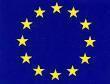 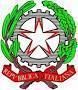 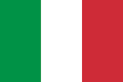 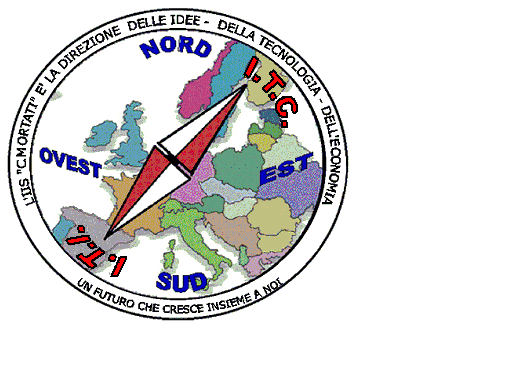 MIUR USR CALABRIADistretto Scolastico n. 17 di Amantea (CS)ISTITUTO   DI  ISTRUZIONE  SUPERIORELicei : Scientifico – Scienze Umane – Scienze ApplicateIstituto Professionale: OdontotecnicoIstituto Tecnico: Chimica, M. e.B.  – Amm.Fin.Marketing – Meccanico– NauticoVia S.Antonio – Loc. S.Procopio - 87032  AMANTEA (CS)🕿 Centralino  0982/ 41969 – Sito:www.iispoloamantea.edu.it E-mail: CSIS014008@istruzione.itPosta. Cert.: CSIS014008@pec.istruzione.itCodice Fiscale 86002100781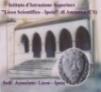 INDIRIZZOCLASSEALUNNI N°TOT. ALUNNITUTORLICEO3A2149IANNI ADAMOLICEO3D1049IANNI ADAMOLICEO3F1849IANNI ADAMOLICEO4A2038BASILE ELISALICEO4B1838BASILE ELISALICEO4F2147POSTERARO LEALICEO4D2647POSTERARO LEALICEO5A1717MARRAPODI MARIALICEO5D1717SORRENTINO GREGORIOLICEO5F 2424PITITTO MARIA CRISTINAIPSIA3^At1531TONNARA ELVIRAIPSIA3^Bt1631TONNARA ELVIRAIPSIA4^At1749CORDOANO SARAIPSIA4^Bt2049CORDOANO SARAIPSIA4^O1249CORDOANO SARAIPSIA5^At1437CAFFORIO MARIAIPSIA5^Bt2337CAFFORIO MARIAIPSIA5^O1010FERACA LILIANAITI/ITC3^Ac1044SELLARO PASQUALINOITI/ITC3^M1744SELLARO PASQUALINOITI/ITC3^L1744SELLARO PASQUALINOITI/ITC4^Ac2139POSTERARO IDAITI/ITC4^M1839POSTERARO IDAITI/ITC5^Ac1313COSTANTINO GIOVANNIITI/ITC5^M2030DE GRAZIA FRANCOITI/ITC5^N1030DE GRAZIA FRANCOMARTEDÌ 17 OTTOBRE 2023MARTEDÌ 17 OTTOBRE 2023MARTEDÌ 17 OTTOBRE 2023ORARIOCLASSETUTOROre 8-8.504^AC-4^M(REF. IDA POSTERARO)Ore 8.50-9.505^ITC(REF. COSTANTINO)ORE 9.50-10.304^A-4^B(REF. BASILE)ORE 10.50-11.504^AT-4^BT-4^O(REF. CORDOANO)ORE 11.50-12.403^AT-3^BT3^AC-3^M-3^L(REF. TONNARA - SELLARO)ORE 12.40-13.304^F-4^D(REF. LEA POSTERARO)ORE 13.30-14.205^AT-5^BT-5^O – 5^D(REF. CAFFORIO-FERACA - SORRENTINO)MERCOLEDÌ 18 OTTOBRE 2023MERCOLEDÌ 18 OTTOBRE 2023MERCOLEDÌ 18 OTTOBRE 2023ORARIOCLASSETUTORORE 9.50-10.305^F -5^M-5^N(REF. PITITTO - DE GRAZIA)ORE 10.50-11.505^A(REF. MARRAPODI)ORE 12.40-13.303^A-3^D-3^F(REF. IANNI)